«УТВЕРЖДАЮ»Директор гоночной арены «Лидер»_________________________Янковский А. А.«____»_____________________________2020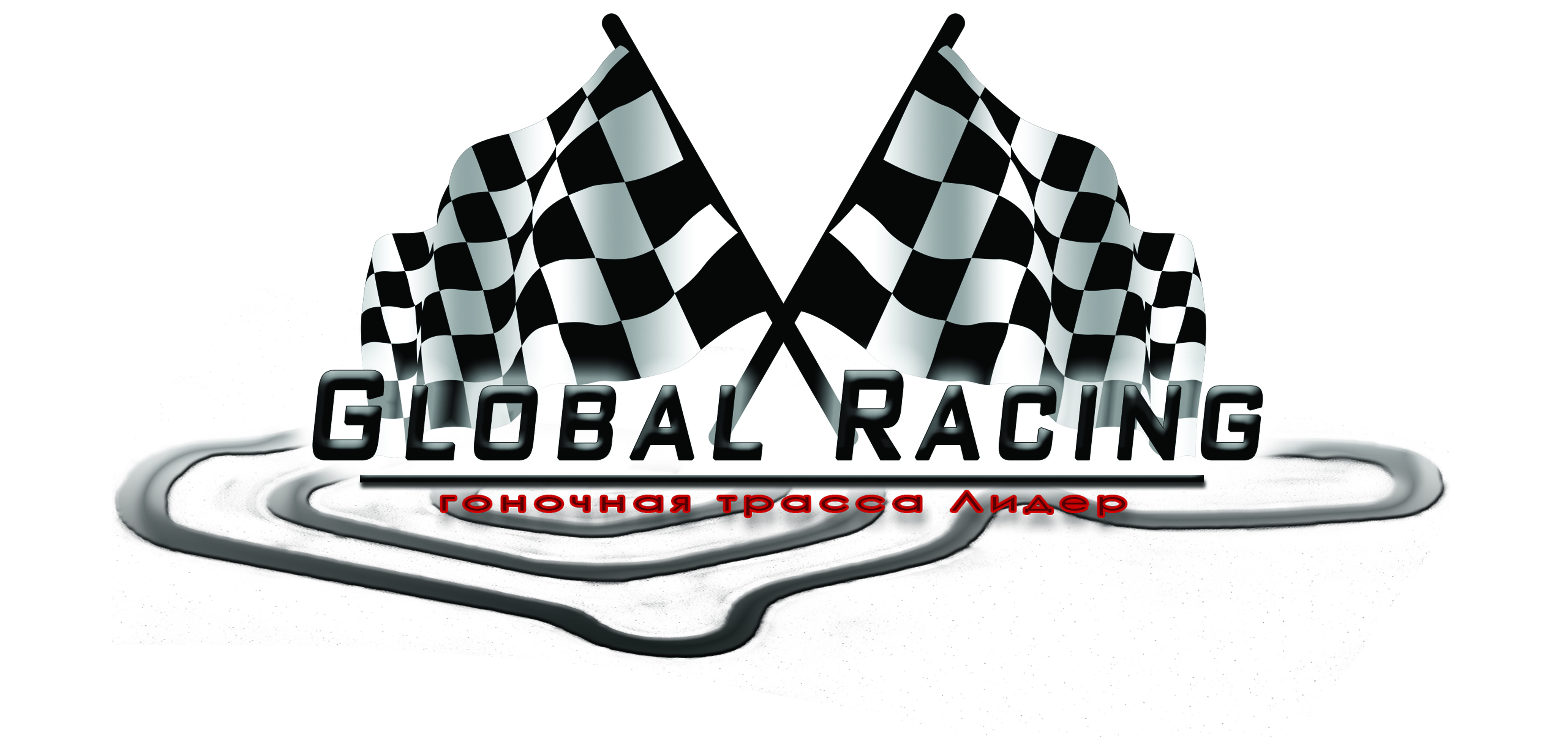 Положение«Учебно-тренировочные сборы по Супермото»28 июня 2020г.Место проведения: МО, г. Подольск, Симферопольское шоссе 41й км, Картодром «Лидер»1. Общие положения.1.1. Мероприятие «Учебно-тренировочные сборы по Супермото» является показательным и не является соревнованием. 1.2. Целями проведения Мероприятия являются:1.2.1 Популяризация и развитие мотоциклетного спорта в России.1.2.2   Сохранение спортивных традиций российского мотоспорта.1.2.3   Привлечение молодёжи к занятиям мотоспортом.1.2.4   Повышение спортивного мастерства.1.2.5   Укрепления дружественных связей между спортивными организациями.1.3. Организатором показательных выступлений является Комиссия Супермото МФР, непосредственную подготовку и проведение соревнований осуществляет Тесленко Артем Игоревич.Реквизиты организатора: г. Москва, Каширское ш. 86-3-548, тел. 8-903-7466094, e-mail info@supermoto.ru.1.4. Официальные лица Мероприятия:Директор УТС – Тесленко Екатерина, г. Москва;Судья – Посредников Владимир;Спортивный комиссар/технический контролер –;Секретариат и хронометраж –;Главный врач соревнования –.2. Место проведения Показательных выступлений.2.1. Соревнования проводятся на Картодроме «Лидер», по адресу: МО, г. Подольск, Симферопольское шоссе 41й км.2.2. Трасса имеет длину 1153 метр, ширина 8-11 метров, направление движения по часовой стрелке, первый поворот - правый. Лицензия на трассу категории «С» №.3. Водители.3.1. К участию в показательных выступлениях допускаются все желающие.3.2. Мероприятие проводится в личном зачете.4. Заявки на участие.4.1. Организационный (заявочный) взнос вносится безналичным платежом при предварительно регистрации.4.2. Заявителем несовершеннолетнего участника может быть только один из родителей.4.3. Только заявившиеся водители, прошедшие административные проверки, допускаются к тренировкам.5.  Техника участников5.1. КЛАСС ДЕТИ МИНИМОТАРД5.2.1 К участию в соревнованиях допускаются спортсмены в возрасте от 3 до 9 лет (2010 – 2017 г.р). Возраст определяется по году рождения! Дети 2010 г.р. могут участвовать либо в классе Дети, либо в классе Юноши.5.2.2 Продолжительность каждого финального заезда – 10 минут5.2.3 Классы:- Минимотард PW50Минимотоцикл с двухтактным одноцилиндровым двигателем воздушного охлаждения. Колеса 10 дюймов, шины только с допуском к использованию на дорогах общего пользования.Требования см. Технический регламент Питбайк 505.2. КЛАСС ЮНОШИ 5.2.1 К участию в соревнованиях допускаются спортсмены в возрасте от 10 до 15 лет (2005 – 2010 г.р). Возраст определяется по году рождения!5.2.2 Продолжительность каждого финального заезда – 10 минут5.2.3 Классы:- Минимотард (SM Junior)Кроссовый мотоцикл двухтактный до 85 смᶟ, четырехтактный до 150 смᶟ (85 смᶟ - с 12 лет!).Питбайк - минимотоцикл с четырехтактным одноцилиндровым двигателем с горизонтальным расположением цилиндра, воздушного или воздушно-масляного охлаждения, количество передач до 4-х, подача воздуха атмосферная, до 140 смᶟ. Колеса до 12 дюймов.- МиниGPВозраст спортсмена не ограничен.Объем двигателя до 50 смᶟ двухтактные, до 115 смᶟ четырехтактные. Колеса до 12 дюймов5.3. КЛАСС МИНИМОТАРД5.3.1 К участию в соревнованиях допускаются спортсмены с 15 лет (с 2005 г.р).Минимальный возраст определяется по дате рождения!5.3.2 Продолжительность каждого финального заезда – 15 минут5.3.3 Техника участников см. Технический регламент Минимотард 1605.3.4 Классы:- Pro двигатель 4 или 2 клапана- Open двигатель 2 клапана; спортсмен, первый раз принимающий участие в любых мотоциклетных соревнованиях, а также на этапах предыдущего года не входящий в первые 50% финишировавших класса Минимотард (решение о допуске участника остается за Организатором чемпионата). При большом количестве участников на этапе класс может быть поделён на группы. Победители года переходят в класс Pro.5.4. КЛАСС СУПЕРМОТО S45.4.1 К участию в соревнованиях допускаются спортсмены с 15 лет (с 2004 г.р).Минимальный возраст определяется по дате рождения!5.4.2 Продолжительность каждого финального заезда – 15 минут5.4.3 Технические требования – гл.6 Правил соревнований по мотоциклетному спорту.5.4.4 Соревнования только на асфальтовой секции, без грунтового участка.5.4.5 Классы:- Pro - Open Допускаются спортсмены, первый раз принимающие участие в любых мотоциклетных соревнованиях, а также на предыдущих этапах не приезжавший на подиум (решение о допуске участника остается за Организатором чемпионата). Победители года переходят в класс Pro.5.5. КЛАСС СУПЕРМОТО S1 (Pro)5.5.1 К участию в соревнованиях допускаются спортсмены с 15 лет (с 2005 г.р).Минимальный возраст определяется по дате рождения!5.5.2 Продолжительность каждого финального заезда – 15 минут 5.5.3 Технические требования – гл.6 Правил соревнований по мотоциклетному спорту.5.5.4 Соревнования с грунтовой секцией5.6. КЛАСС СУПЕРКВАДР5.6.1 К участию в соревнованиях допускаются спортсмены с 15 лет (с 2005 г.р).Минимальный возраст определяется по дате рождения!5.6.2 Продолжительность каждого финального заезда – 15 минут5.6.3 Технические требования – п. 5.4. Правил соревнований по мотоциклетному спорту..6. Предстартовый технический осмотр.6.1. Пилот обязан прибыть на предстартовый технический осмотр в назначенное расписанием время.6.2. На предстартовый технический осмотр пилот должен представить:– чистый мотоцикл, полностью подготовленный к выступлениям, с соблюдением требований безопасности;– спортивную экипировку.6.3. На предстартовом техническом осмотре техническая комиссия может опломбировать (или каким-либо иным способом отметить) представленное Участником оборудование. Техническая комиссия вправе контролировать пломбирование в любой момент соревнования.6.4. По окончании любого заезда механик Пилота должен проконтролировать наличие и целостность пломб и других отметок технической комиссии и, в случае их потери, деформации и др., уведомить технического комиссара, не покидая "закрытого парка".7. Собрание Водителей и Заявителей (брифинг). Информация.7.1. Официально информирование (брифинг, публикация результатов и пр) осуществляется через специально созданные группы WhatsApp по классам.                        7.2. Результаты, опубликованные на официальном сайте www.supermoto.ru, считаются утверждёнными. .8. Безопасность. Экипировка.8.1. Только трасса и только в отведенное расписанием мероприятия время может быть использована для тренировок и заездов.8.2. Пилот во время тренировок и заездов должен быть одет в комбинезон, обувь, перчатки, защитный шлем, защиту ребер, защиту шеи, отвечающие действующим требованиям к экипировке.9. Условия проведения мероприятия.9.1. Показательные выступления проводятся максимально приближенно к гоночному режиму. На трассе разрешена помощь пилоту со стороны, на условиях, оговоренных на собрании (брифинге).9.2. Мероприятие состоит из официальных тренировочных заездов (тренировок), квалификации, и двух финальных попыток.9.3. Тренировки.9.3.1. На мероприятии проводится минимум одна тренировка 10 минут. Обязательное минимальное количество кругов – один.9.3.2. Использование трассы для тренировок вне отведенного Регламентом соревнования для этого времени влечет немедленное исключение из УТС.9.4. Квалификация.Квалификация проводится по Правилам Супермото. На УТС проводится одна сессия.9.6. Финальные попытки.9.6.1. Места на старте в 1 и 2 финальных попытках пилоты занимают в соответствии с результатами в квалификации.9.6.2. Старт в финальных попытках с места, с работающим двигателем.9.7 Определение результатовПри равенстве суммы очков преимущество имеет спортсмен, имеющий лучший результат в любом из заездов. При дальнейшем равенстве – имеющий лучший результат во втором заезде.   9.8 Организатор награждает Кубками участников, занявших 1, 2, 3 места в каждом классе мотоциклов.ОРГАНИЗАТОР:Тесленко Артем Игоревич, 8-903-7466094, email: info@supermoto.ru        Победитель определяется по наибольшей сумме очков, начисленных участникам за занятые места в каждом заезде, согласно следующей таблице: